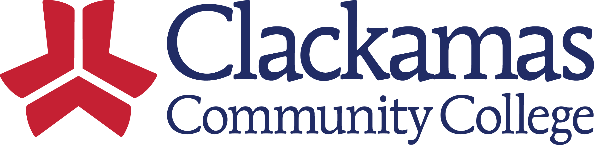                                           	Intent to Lead a Study Abroad ProgramIf you are planning to submit a proposal to lead a short-term study abroad program, please complete the following steps:Discuss Study Abroad plans with your Department Chair.Notify your Dean of plan to submit Intent to Lead a Study Abroad Program form to the Global Learning Committee.Fill out this form.Return this completed form, with Department Chair signature to the Global Learning Committee. *The Global Learning Committee will send recommendation results to requestor, Dean and the VP of Instruction & Student ServicesPlease note: * You may be asked to submit additional information before approval. * If approval is granted you will be required to submit a proposal packet, which will detail your Study Abroad Program.All documents should be return to Global Learning Committee through studyabroad@clackamas.edu Requestor(s) name:Requestor(s) name:Dean(s) name:Preferred Destination:Preferred Destination:Has your destination been under a State Department Travel Advisory in the past year?                                      Yes              NoHas your destination been under a State Department Travel Advisory in the past year?                                      Yes              NoPreferred Term/Date of Travel:Preferred Term/Date of Travel:Preferred Program Provider: (if known)GLC can provide a listPlease explain why this specific destination is being requested: Please explain why this specific destination is being requested: Please explain why this specific destination is being requested: Please explain why this specific destination is being requested: Please explain why this specific destination is being requested: Course Name, Prefix and Number:Number of Credits:Why are you interested in leading a study abroad program? How will this experience aid in the development of your personal and professional goals? What Student Learning Outcomes will this experience meet? Describe your experience with traveling/living/participating in any type of international program. Describe your prior experience traveling with students.Leading a study abroad program requires a significant investment of time.  For example, program leaders are expected to design a program, communicate effectively with multiple parties, attend multiple meetings, recruit students, etc. Reflect on your current roles and responsibilities. How will you meet these expectations in addition to your current workload?What classes or experiences have you had that will prepare you for leading this program?Have you taught this class at CCC before?                                                     YES                   NOHave you taught this class at CCC before?                                                     YES                   NOWill this program include on-campus course work? Please indicate the number of hours of instruction. How many hours of instruction will occur during the travel portion of the study abroad program? Will this travel impact your total course load?Authorizing Signatures Authorizing Signatures Authorizing Signatures Requestor signatures below indicate that they have read and agree to abide by the Faculty Study Abroad Handbook.Requestor signatures below indicate that they have read and agree to abide by the Faculty Study Abroad Handbook.Requestor signatures below indicate that they have read and agree to abide by the Faculty Study Abroad Handbook.Requestor Name(s)Signature(s) DateDirector/Chair(s)Signature DateGlobal Learning CommitteeRecommended                           Not RecommendedDateNotes from Global Learning Committee:      Notes from Global Learning Committee:      Notes from Global Learning Committee:      DeanSignatureDate Notes from Dean(s): Notes from Dean(s): Notes from Dean(s):VP of Instruction & Student ServicesSignature DateNotes from VP:Notes from VP:Notes from VP: